~ Straight Talking Revisited ~ Worksheet One - April 2022Ideally do this worksheet before you watch the tutorial. No need to judge or edit yourself, whatever your first response is perfect. These answers will be invaluable to you in terms of personal insight as you work through the tutorial and the month’s challenges. Do you have any arguments or difficult patterns of communication in your life that just keep recurring? eg. Maybe your dad always gets shouty when you go and stay at their house and you talk politics…or your Mum always gets defensive when you try and do the washing up…or you and your partner always fall out over where you go at Christmas…or your boss asks you to stay late and you don’t want to but you always do…. or whatever.What happens?_______________________________________________________________________________________________________________________________________________________________________________________________________________What do they say? What do they do?_______________________________________________________________________________________________________________________________________________________________________________________________________________What do you say? What do you do?_______________________________________________________________________________________________________________________________________________________________________________________________________________How does it get resolved? Or not resolved? How does it get left (until the next time?) _______________________________________________________________________________________________________________________________________________________________________________________________________________What would you like to change about this situation?_______________________________________________________________________________________________________________________________________________________________________________________________________________How would you rate yourself out of 10 as a communicator? 1       	2      	3      	4      	5      	6      	7      	8      	9      	10Is there another situation in your life right now where you are not feeling heard? _______________________________________________________________________________________________________________________________________________________________________________________________________________Why? Describe your communication as best you can. What have you been saying? How have you been saying it? Describe your communication as best you can._______________________________________________________________________________________________________________________________________________________________________________________________________________Why are they not hearing you? What have they been hearing? What have they been saying? Describe their communication as best you can._______________________________________________________________________________________________________________________________________________________________________________________________________________Well done you!  So much gold in here to fuel your personal development as you improve your Straight Talking skills.  Go dive into that tutorial!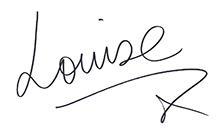 